Publicado en Madrid el 28/04/2021 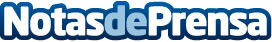 La fisioterapia respiratoria supone hasta un 80% del tratamiento de la fibrosis quística, según el CGCFEEn el Día Nacional de la Fibrosis Quística, el CGCFE recuerda la importancia e aplicar un tratamiento continuado y adaptado a cada pacienteDatos de contacto:Noelia Perlacia915191005Nota de prensa publicada en: https://www.notasdeprensa.es/la-fisioterapia-respiratoria-supone-hasta-un Categorias: Nacional Medicina Medicina alternativa http://www.notasdeprensa.es